НДОУ «Детский сад № 203 ОАО «РЖД»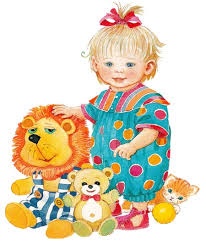 Игры и игрушки для развития мелкой моторики детей дошкольного возраста»-  Неваляшки.	
Цель: развитие зрительного, слухового восприятия, развитие познавательных способностей. 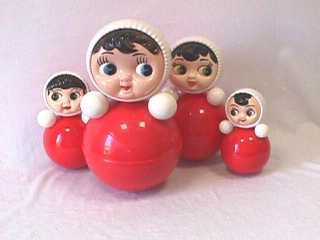  Кукла.Цель: умение показывать части тела, части лица, формирование игровой деятельности.-  Твизлеры.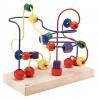 Цель: развитие мелкой моторики, развитие наглядно-образного мышления, формирование игровой деятельности, развитие сенсорного восприятия. -  Матрешка (двусоставная). 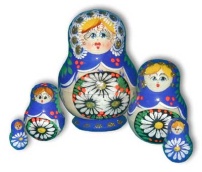 Цель: развитие моторики, формирование соотносящих действий, развитие сенсорного восприятия.- Мяч (диаметр не менее 20 см). Цель: развитие моторики, координации движений, ловкости, игровой деятельности.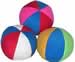 - Набор для игры с песком.Цель: развитие наглядно-образного мышления, развитие мелкой моторики, представлений об окружающем мире, формирование сенсорных эталонов величины, формы, формирование пространственного ориентирования, сенсомоторной координации, тактильной чувствительности. 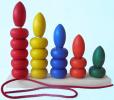 - Пирамиды (большая (6 разноцветных колец) и маленькая (4 кольца одного цвета).Цель: развитие моторики, понимание значений слов «большой», «маленький», формирование соотносящих действий, формирование сенсорных эталонов цвета, величины и формы.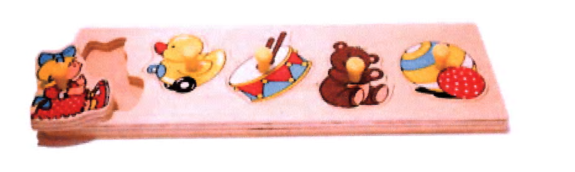 - Рамки и вкладыши  (маленькие деревянные доски содержат по 5 вкладышей, объединенных общей темой: «детеныши», «игрушки», «ферма» или «фрукты»).
Цель: развитие активного словаря, представлений о предметах и явлениях окружающего мира, наглядно-действенного мышления, формирование сенсорных эталонов цвета, величины и формы.- Юла. 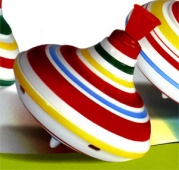 Цель: моторное развитие, развитие исследовательского интереса.- «Шесть баночек» 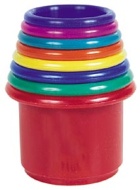 (6 баночек разного цвета и величины, которые вкладываются друг в друга).Цель: развитие мелкой моторики, формирование соотносящих действий, формирование сенсорных эталонов величины, формы и цвета.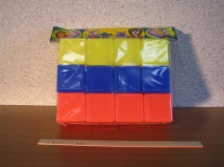 Пластилин, паста для лепки. Цель: развитие наглядно-образного мышления, развитие мелкой моторики, представлений об окружающем мире, развитие изобразительной деятельности, формирование сенсорных эталонов цвета, величины, формы, формирование пространственного ориентирования, сенсомоторной координации, тактильной чувствительности.Набор строительных кубиков. 	
Цель: развитие зрительно-моторной координации, развитие мелкой моторики, развитие свободного творчества и мышления. Музыкальные игрушки (барабан, металлофон).	
Цель: развитие слухового восприятия, зрительно-моторной координации.Игрушки-каталки на колёсиках с длинной ручкой. 	
Цель: развитие координации движений. Наборы для ролевой игры («Инструменты», «Доктор», «Кухня», «Парикмахерская» и др.). 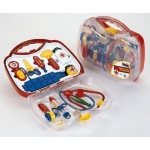 Цель: развитие моторики, воображения, формирование представлений об окружающем мире, развитие игровой деятельности.- Шнуровка. 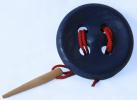 Цель: развитие мелкой моторики, формирование навыка шнуровки.Уважаемые родители!Организуя игру ребенка и становясь ее участником, помните следующие правила:Приучать детей хранить игровые предметы аккуратно в специально отведенном месте.Поощрять детей за успехи в игре – словом, похвалой, оценкой, баллами, призами и т.д.Вводить в игру предметы – заместители (нитки, катушки, спичечные коробки и др.).Учить детей играть с новыми игрушками, самим включаться в игру.Не создавать обилие игрушек в игровом уголке, лучше иметь разнообразные по виду игрушки (лото, шашки, мозаики и др.).Убирать периодически игрушки и выставлять их.Использовать бытовые ситуации, как сюжет для игры (стирка, уборка и др.)